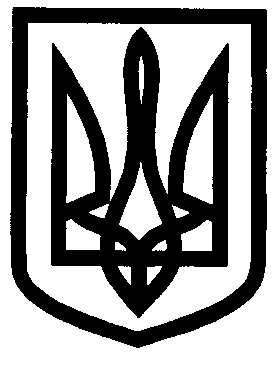 УКРАЇНАХАРКІВСЬКА ОБЛАСТЬІЗЮМСЬКА МІСЬКА  РАДАВІДДІЛ ОСВІТИНАКАЗ03.02.2017                                            	         №76Про підсумки проведення міськогофестивалю-конкурсу музично-літературних композицій, присвячених ІІ Світовій війні «Тих днів не змеркне слава» серед учнів ЗНЗ у 2016/2017 навчальному роціВідповідно до плану роботи відділу освіти Ізюмської міської ради Харківської області на 2016/2017 навчальний рік та з метою формування в учнів почуття патріотизму, любові до свого народу, його історії та героїчного минулого; виховання громадянських почуттів, свідомої соціальної активності та відповідальності; підвищення інтересу до історичного минулого українського народу у ІІ Світовій війні та сучасних подій на Сході України, виявлення і підтримка юних талантів, формування і розвиток мотивації, спрямованої на підготовку до захисту Вітчизни, на прикладі подвигу людей старшого віку, дітей війни та з нагоди 74 річниці звільнення міста Ізюм від фашистських загарбників 02 лютого відбувся фестиваль-конкурс музично-літературних композицій, присвячених подіям ІІ Світової війни «Тих днів не змеркне слава». У фестивалі взяли участь 9 творчих колективів загальноосвітніх навчальних закладів містаНАКАЗУЮ:1. Відповідно до рішення журі визнати переможцями та нагородити грамотами відділу освіти:І місце - творчий колектив Ізюмської гімназії №3 Ізюмської міської ради Харківської області та творчий колектив Ізюмської загальноосвітньої школи І-ІІІ ступенів №4 Ізюмської міської ради Харківської області;ІІ місце - творчий колектив Ізюмської загальноосвітньої школи І-ІІІ ступенів №12 Ізюмської міської ради Харківської області; ІІІ місце - творчий колектив Ізюмської загальноосвітньої школи І-ІІІ ступенів №5 Ізюмської міської ради Харківської області.2. Відзначити за високий рівень в організації, підготовці та створенні умов для проведення фестивалю-конкурсу директора Ізюмського центру дитячої та юнацької творчості Ізюмської міської ради Харківської області Мороку А.С., культорганізатора директор Ізюмського центру дитячої та юнацької творчості Ізюмської міської ради Харківської області Демченко Н.В., директора Ізюмської гімназії №3 Ізюмської міської ради Харківської області №3 Ольховську Ю.В., заступника директора з виховної роботи Ізюмської гімназії №3 Ізюмської міської ради Харківської області Майбу Н.В. 3. Методисту методичного кабінету відділу освіти Філоновій Н.О. підготувати та розмістити на сайті відділу освіти інформацію про результати конкурсу.3. Контроль за виконанням наказу покласти на завідувача методичним кабінетом відділу освіти Т.В.Савченко.Начальник відділу освіти						О.П.ЛесикФілонова